Oifig an Stiúrthóra Ionchúiseamh PoiblíBóthar na hOtharlainneBaile Átha Cliath 7 + 353 1 858 8500 + 353 1 642 7406  www.dppireland.ie© Oifig an Stiúrthóra Ionchúiseamh Poiblí [Athbhreithnithe – Nollaig 2018]CLÁR AN ÁBHAIRCLÁR AN ÁBHAIR	2CUID 1:	Rochtain ar Fhaisnéis a Bhaineann le hOifig an Stiúrthóra Ionchúiseamh Poiblí	41.1	Réamhrá	41.2	Faisnéis atá Ar Fáil go Rialta	41.3	Faisnéis atá Inrochtana faoin Acht um Shaoráil Faisnéise	51.4	Faisnéis Airgeadais	5CUID 2:	Feidhmeanna Oifig an Stiúrthóra Ionchúiseamh Poiblí agus
Tuairisc ar Oifig an Stiúrthóra Ionchúiseamh Poiblí	62.1	Feidhmeanna Oifig an Stiúrthóra Ionchúiseamh Poiblí	62.2	Ráiteas Misin	62.4	Tuairisc ar Oifig an Stiúrthóra Ionchúiseamh Poiblí	72.5	Struchtúr na hEagraíochta	9CUID 3:	Struchtúr agus Eagrú Rannán de chuid Oifig an Stiúrthóra Ionchúiseamh Poiblí	103.1	An Rannán Stiúrtha	10Rannóg Riaracháin an Rannáin Stiúrtha	113.2	Rannán na nAturnaetha	113.3	Rannán na Seirbhísí Tacaíochta Ionchúiseamh	13An tAonad Idirnáisiúnta	13An tAonad Beartais agus Taighde Ionchúisimh	13An tAonad Idirchaidrimh Íospartach	143.3	An Rannán Riaracháin	14Comhordaitheoir Bainistíochta Athraithe	15An tAonad Cumarsáide	15An tAonad Airgeadais	16An tAonad Acmhainní Daonna & Oiliúna	17An tAonad Teicneolaíocht Faisnéise (TF)	18An tAonad Eagrúcháin & Seirbhísí Ginearálta	18Oifig Rúnaí Príobháideach an Stiúrthóra	19Oifig Rúnaithe na mBainisteoirí Sinsearacha	193.6 	An Fhaisnéis atá fáil agus Teagmhálaithe	19CUID 4:   Mar a fheidhmíonn an tAcht in Oifig an Stiúrthóra
Ionchúiseamh Poiblí	204.1	Teidlíochtaí Faoin Acht um Shaoráil Faisnéise 2014	204.2	Conas Iarratas a dhéanamh faoin Acht um Shaoráil Faisnéise	204.3	Cabhair le haghaidh Daoine a bhfuil Míchumas orthu	214.4 An Próiseas Cinneoireachta um Shaoráil Faisnéise	214.5	An Ceart chun Athbhreithniú a iarraidh agus an Ceart chun Achomhairc	214.6	Athbhreithniú Inmheánach	214.7	Athbhreithniú an Choimisinéara Faisnéise	224.8	Táillí	224.9	Beartas Rúndachta	23CUID 5:   Eolas maidir le Rialacha, Cleachtais & Nósanna Imeachta
a bhaineann le Cinnteoireacht na hOifige	245.1	Ceanglais Alt 8 den Acht um Shaoráil Faisnéise 2014	245.2	Achtacháin nó Scéimeanna  a bhaineann leis an Earnáil Poiblí	24CUID 6:   Sonraí Teagmhála na hOifige Stiúrthóra Ionchúiseamh Poiblí	256.1 Saoráil Faisnéise	256.2	Ceisteanna ón bPreas	256.3 	Faisnéis Ghinearálta	25CUID 1:	Rochtain ar Fhaisnéis a Bhaineann le hOifig an Stiúrthóra Ionchúiseamh Poiblí1.1	RéamhráCuireadh ar bun leis an Acht um Shaoráil Faisnéise trí cheart reachtúla:an ceart dlíthiúil do gach duine rochtain a fháil ar fhaisnéis arna coinneáil ag comhlachtaí poiblí; an ceart dlíthiúil do gach duine go ndéantar leasú nó uasdátú ar fhaisnéis oifigiúil a bhaineann leis/leí féin, i gcás go bhfuil an fhaisnéis sin neamhiomlán, mícheart nó míthreorach;an ceart dlíthiúil go dtugtar do dhaoine na cúiseanna a bhaineann le cinntí a dtéann i bhfeidhm orthu féin.Dearbhaíonn an tAcht an ceart atá ag daoine den phobail rochtain a fháil ar fhaisnéis oifigiúil a mhéid agus is féidir, i gcomhréir le leas an phobail agus le ceart an duine chun príobháideachta.Ullmhaítear an scéim foilseachán seo i gcomhréir leis na riachtanais foilsitheoireachta a leagtar amach in alt 8 den Acht um Shaoráil Faisnéise 2014.1.2	Faisnéis atá Ar Fáil go RialtaTá faisnéis ghinearálta maidir le hOifig an Stiúrthóra Ionchúiseamh Poiblí ar fáil go rialta don phobal.Beidh faisnéis mar sin ar fáil go neamhfhoirmiúil i gcónaí gan aon ghá leas a bhaint as an Acht um Shaoráil Faisnéise.1.3	Faisnéis atá Inrochtana faoin Acht um Shaoráil FaisnéiseIs é cuspóir an Achta um Shaoráil Faisnéise rochtain an phobail a cheadú ar fhaisnéis a bhíonn i seilbh ag comhlachtaí poiblí agus nach mbíonn teacht uirthi trí fhoinsí eile de ghnáth.  Tá rochtain ar fhaisnéis faoin Acht faoi réir díolúintí áirithe agus baineann nósanna imeachta agus teorainneacha ar leith ama leis freisin.Faoi alt 42(f) den Acht, tá díolúine sonrach maidir le taifid a chruthaíonn Oifig an Stiúrthóra Ionchúiseamh Poiblí nó taifid atá i seilbh na hOifige sin, nach taifid iad a bhaineann le riarachán ginearálta na hOifige.  Is é is ciall leis sin ná nach bhfuil rochtain ag an bpobal faoin Acht um Shaoráil Faisnéise ar chomhaid a bhaineann le hionchúisimh choiriúla.Cuireann an scéim foilseachán seo treoir ar fáil maidir le struchtúr na hOifige chun cabhrú le daoine faisnéis a rochtain faoin Acht um Shaoráil Faisnéise i ndáil le riarachán ginearálta na hOifige.Ta cóip den fhoilseachán seo ar fáil ar an suíomh Gréasáin.1.4	Faisnéis AirgeadaisDéantar na mionsonraí a bhaineann le íocaíochtaí ar earraí agus seirbhísí atá níos mó ná €20,000, CBL san áireamh, a uasdhátú go ráithiúil agus cuirtear ar fáil iad ar ár suíomh Gréasáin www.dppireland.ie/compliance/freedom-of-information.   CUID 2:	Feidhmeanna Oifig an Stiúrthóra Ionchúiseamh Poiblí agus Tuairisc ar Oifig an Stiúrthóra Ionchúiseamh Poiblí 2.1	Feidhmeanna Oifig an Stiúrthóra Ionchúiseamh PoiblíLeis an Acht um Ionchúiseamh i gCionta, 1974, a bunaíodh Oifig an Stiúrthóra Ionchúiseamh Poiblí.  Rinneadh foráil leis an Acht na feidhmeanna uile a bhí á gcur i gcrích ag an Ard-Aighne go dtí sin maidir le hábhair choiriúla agus achainíocha um thoghcháin a aistriú chuig an Stiúrthóir. An phríomhfheidhm dá leithéid ná an chumhacht chun ciontaí ciorúla a ionchúiseamh.Baineann trí fheidhm le ciontaí a ionchúiseamh:An tImscrúdú – an Garda Síochána a chuireann an fheidhm seo i gcrích. Níl aon fheidhm imscrúdaithe ag an Stiúrthóir Ionchúiseamh Poiblí. Oibríonn sí i gcomhar leis an nGarda Síochána ar bhonn rialta, áfach, le linn d’imscrúdaithe coiriúla a bheith ar siúl, go háirithe maidir le comhairle dlí agus ionchúisimh a sholáthar.An cinneadh chun cion a ionchúiseamh nó gan é a ionchúiseamh – is í an Rannán Stiúrtha d’Oifig an Stiúrthóra Ionchúiseamh Poiblí a chuireann an fheidhm seo i ngníomh. Cumhdaítear san fheidhm seo freisin cinntí chun imeachtaí a tharraingt siar nó chun glacadh le pléadáil ar chionta níos lú, cinntí chun achomhairc maidir le pointí dlí a thionscnamh nó cinntí chun athbhreithniú a lorg ar phianbhreitheanna atá níos boige ná mar is cóir.Cás an ionchúisimh a chur i láthair sa chúirt – is é Rannán na nAturnaetha de chuid Oifig an Stiúrthóra Ionchúiseamh Poiblí a chuireann an fheidhm seo i ngníomh i mBaile Átha Cliath agus áirítear inti stiúradh na n-ionchúisimh achomair thar ceann an Stiúrthóra i ngach Cúirt a shuíonn i mBaile Átha Cliath, ullmhú na Leabhar Fianaise, ullmhú ginearálta na gcásanna díotála agus freastal ar na habhcóidí ag an éisteacht. Taobh amuigh de Bhaile Átha Cliath, cuireann 32 aturnae stáit áitiúil feidhm den tsamhail chéanna i gcrích thar ceann an Stiúrthóra.Tá an Stiúrthóir neamhspleách agus í i mbun a dualgas.Ní sholáthraíonn Oifig an Stiúrthóra Poiblí comhairle dlí don phobal i gcoitinne.2.2	Ráiteas MisinIs é seo a leanas Ráiteas Misin na hOifige Stiúrthóra Ionchúiseamh Poiblí:“Seirbhís ionchúisimh atá neamhspleách, cothrom agus éifeachtach a sholáthar thar ceann mhuintir na hÉireann”Príomhchúis le bunú na hOifige a neamhspleáchas. Faoi réir na gCúirteanna, tá an Stiúrthóir neamhspleách ar gach comhlacht agus institiúid eile, an Rialtas agus an Garda Síochána san áireamh, agus déantar gach cinneadh saor ó thionchar polaitíochta agus ó thionchar eile.Tá an Oifig tiomanta do na caighdeáin ghairmiúla is airde a chur i bhfeidhm agus do phlé le gach duine lena ndéileáiltear ar bhealach cothrom comhsheasmhach, gan idirdhealú éagórach a dhéanamh.2.3	An Próiseas Ionchúisimh ChoiriúlaLéirítear sa chairt thíos an próiseas ionchúisimh choiriúla agus leagtar amach go soiléir inti ról Oifig an Stiúrthóra Ionchúiseamh Poiblí sa phróiseas sin.2.4	Tuairisc ar Oifig an Stiúrthóra Ionchúiseamh PoiblíLeis an Acht um Ionchúiseamh i gCionta, 1974, a bunaíodh Oifig an Stiúrthóra Ionchúiseamh Poiblí.  I mBéarla, tugtar an DPP ar an Stiúrthóir Ionchúiseamh Poiblí.  Tá ceithre rannán déanta ag Oifig an Stiúrthóra Ionchúiseamh Poiblí:An Rannán Stiúrtha: Abhcóidí agus aturnaetha a scrúdaíonn comhaid imscrúduithe coiriúla agus a dhéanann cinneadh maidir le hionchúiseamh a thionscnamh nó gan é a thionscnamhRannán na nAturnaetha: Aturnaetha ionchúisimh agus feidhmeannaigh dlí a ullmhaíonn agus a sheolann cásanna thar ceann an Stiúrthóra Ionchúiseamh Poiblí i ngach cúirt a shuíonn i mBaile Átha Cliath.Rannán na Seirbhísí Tacaíochta Ionchúiseamh: Tá an rannán seo comhdhéanta den Aonad Beartais agus Taighde Ionchúisimh, a sholáthraíonn taighde dlí agus beartais, a fhorbraíonn beartais ionchúisimh agus a chuireann comhairle ar fáil ar dhoiciméid bheartais dlí a tharchuirtear chuig an Oifig lena breithniú; den Aonad Leabharlainne, a sholáthraíonn seirbhísí faisnéise agus fios gnó don fhoireann dlí agus don fhoireann riaracháin araon; den Aonad Idirchaidrimh Íospartach, atá freagrach as a chinntiú go gcomhlíonann an Oifig a hoibleagáidí, mar a leagtar amach iad i dTreoir (AE) 2012/29/AE lena mbunaítear íoschaighdeáin maidir le cearta, tacaíocht agus cosaint íospartaigh na coireachta; agus den Aonad Idirnáisiúnta, a dhéileálann le réimsí den dlí coiriúil idirnáisiúnta, lena n-áirítear eiseachadadh, Barántais Ghabhála Eorpacha agus iarrataí ar chúnamh dlí frithpháirteach.An Rannán Riaracháin: Soláthraíonn an rannán seo seirbhísí eagraíochtúla, infrastruchtúir, riaracháin agus eolais a mbíonn ag teastáil ó lucht na hOifig agus tugtar tacaíocht don Rannán Stiúrtha agus don Rannán Aturnaetha chomh maith.2.5	Struchtúr na hEagraíochta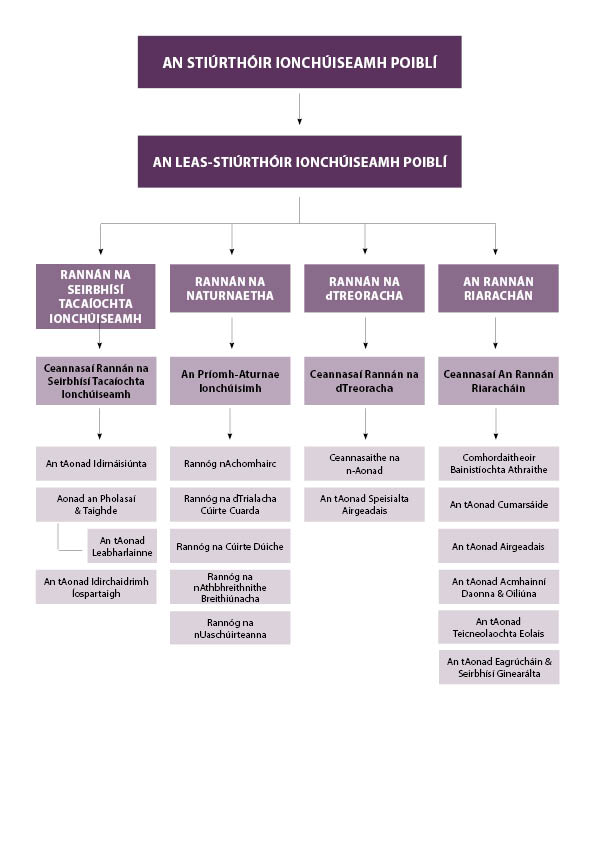 CUID 3:	Struchtúr agus Eagrú Rannán de chuid Oifig an Stiúrthóra Ionchúiseamh Poiblí 3.1	An Rannán StiúrthaIs í feidhm an Rannáin Stiúrtha cinneadh a dhéanamh, i ndiaidh scrúdú a dhéanamh ar chomhad imscrúdaithe, maidir le cé acu ar cheart ionchúiseamh a a bheith ann, nó ar cheart ionchúiseamh a thosaigh an Garda Síochána a choinneáil ar siúl, nó a mhalairt.Léirítear san ordachán a eisítear na cúisimh, más ann dóibh, atá le tabhairt os comhair na cúirte. I gcásanna áirithe, d’fhéadfadh gá a bheith le tuilleadh eolais agus imscrúdaithe sular féidir cinneadh a dhéanamh.Bunaítear cinneadh chun dul ar aghaidh le hionchúiseamh ar chás prima facie  - fianaise a d’fhéadfadh, cé nach gá go dtarlódh sé, cúirt nó giúiré a threorú chuig cinneadh go bhfuil an duine ciontach sa chion, thar amhras réasúnach.
Soláthar SeirbhíseScrúdú a dhéanamh ar chomhaid a fhaightear ó Rannán na nAturnaetha agus ó aturnaetha stáit áitiúlaTionscnamh nó buanú ionchúisimh a stiúradhAbhcóidí a ainmniú chun cásanna díotála a ionchúiseamh (os comhair na Cúirte Cuarda, na Príomh-Cúirte Coiriúil agus na Cúirte Coiriúil Speisialta)Treoir agus comhairle dlí a sholáthar do Rannán na nAturnaetha agus d’aturnaetha stáit áitiúla go dtí go gcuirtear críoch leis an gcás atá á éisteachtComhairle a thabhairt don Gharda Síochána agus do shainghníomhaireachtaí imscrúdúcháin, chomh maith le treoracha a thabhairt maidir le cúisimh a dhéanamh go foirmiúil. Déanann an Rannán Stiúrtha breithniú ar chomhaid a gcuireann an Garda Síochána agus sainghníomhaireachtaí eile imscrúdúcháin, na Coimisinéirí Ioncaim, údaráis áitiúla agus gníomhaireachtaí eile a mbíonn baint acu leis an bpróiseas um Cheartas Coiriúil faoina bhráid.  Ní sholáthraíonn sé seirbhísí go díreach don phobal.Cineálacha na dtaifid a choinnítearTaifid a bhaineann le hionchúisimh choiriúlaFaoi alt 42(f) den Acht, tá díolúine sonrach maidir le taifid arna gcruthú ag Oifig an Stiúrthóra Ionchúiseamh Poiblí nó taifid atá i seilbh na hOifige sin, nach taifid a bhaineann le riarachán ginearálta na hOifige iad.  Is é is ciall leis sin ná nach bhfuil rochtain ag an bpobal faoin Acht um Shaoráil Faisnéise ar chomhaid a bhaineann le hionchúisimh choiriúla.Rannóg Riaracháin an Rannáin StiúrthaSoláthar SeirbhíseSoláthraíonn an rannóg seo seirbhís chlárúcháin, rianúcháin agus eolais ar chomhaid d’fhoireann Oifig an Stiúrthóra Ionchúiseamh Poiblí.Seirbhísí a sholáthraítear don phobalNí sholáthraíonn an Rannán seo seirbhísí go díreach don phobalCineálacha na dtaifid a choinnítearTaifid a bhaineann le:Comhaid ionchúisimh choiriúilÁbhair Athbhreithnithe BreithiúnachaRiarachán ginearáltaFaisnéis atá ar fáil agus teagmhálaitheLeagtar amach faisnéis ghinearálta maidir le hobair an Rannáin Riaracháin i bhfoilseacháin de chuid na hOifige, ar nós Tuarascálacha Bliantúla agus Ráitis Straitéise. Tá na foilseacháin sin ar fáil ón Aonad Cumarsáide agus Idirchaidrimh Íospartach (féach na sonraí teagmhála ar leathanach 25) nó ar shuíomh Gréasáin na hOifige ar www.dppireland.ie.3.2	Rannán na nAturnaethaIs í feidhm Rannán na nAturnaetha de chuid Oifig an Stiúrthóra Ionchúiseamh Poiblí gníomhú thar ceann an Stiúrthóra agus cásanna a ullmhú agus a chur i láthair i gCúirt Dúiche Bhaile Átha Cliath, i gCúirt Chuarda Bhaile Átha Cliath, sa Phríomh-Chúirt Choiriúil agus sa Chúirt Choiriúil Speisialta, sa Chúirt Achomhairc Choiriúil, san Ard-Chúirt agus sa Chúirt Uachtarach.Lasmuigh de Bhaile Átha Cliath, is iad na 32 aturnae stáit áitiúil a dhéileálann le cásanna ina limistéir faoi seach a chuireann an fheidhm seo i gcrích thar ceann an Stiúrthóra.Soláthar SeirbhíseIonchúisimh achomair áirithe a sheoladh sa Chúirt DúicheComhaid imscrúduithe a chur faoi bhráid an Rannáin Stiúrtha d’Oifig an Stiúrthóra Ionchúiseamh Poiblí le haghaidh ordachánCásanna a ullmhú le haghaidh na CúirteTreoracha ón Rannán Stiúrtha a chur chun feidhmeAn leabhar fianaise a ullmhú i gcásanna díotálaFaisnéis, cabhair agus treoir a thabhairt don aturnae ainmnithe atá i mbun an ionchúisimh a stiúradhFreastal a dhéanamh ar an triail agus an toradh a thuairiscSeirbhís idirchaidrimh a sholáthar do ghníomhaireachtaí agus do pháirtithe atá páirteach sa phróiseas coiriúilSeirbhísí a sholáthraítear don phobalDen chuid is mó, is d’abhcóidí a bhíonn ag gníomhú thar ceann an Stiúrthóra Ionchúiseamh Poiblí; don Gharda Síochána; agus do shainghníomhaireachtaí imscrúdúcháin eile a sholáthraíonn Rannán na nAturnaetha seirbhísí. Déanann an Rannán idirchaidreamh le híospartaigh na coireachta agus le finnéithe saineolacha.  Ní sholáthraíonn sé seirbhís go díreach do dhaoine den phobal.Cineálacha na dtaifid a choinnítearTaifid a bhaineann le hionchúisimh choiriúlaFaoi alt 42(f) den Acht, tá díolúine sonrach maidir le taifid a chruthaíonn Oifig an Stiúrthóra Ionchúiseamh Poiblí nó taifid atá i seilbh na hOifige sin, nach taifid a bhaineann le riarachán ginearálta na hOifige. Is é is ciall leis sin ná nach bhfuil rochtain ag an bpobal faoin Acht um Shaoráil Faisnéise ar chomhaid a bhaineann le hionchúisimh choiriúla.3.3	Rannán na Seirbhísí Tacaíochta IonchúiseamhAn tAonad Idirnáisiúnta Soláthar SeirbhíseAisghabháil sócmhainní coiriúla a lorg Iarratais a ullmhú agus a dhéanamh ar Bharántais Eiseachadta, ar Bharántais Ghabhála Eorpach agus ar chúnamh frithpháirteach ó thíortha eileSeirbhísí a sholáthraítear don phobalNí sholáthraíonn an Rannán seo seirbhísí go díreach don phobalCineálacha na dtaifid a choinnítearTaifid a bhaineann le hionchúisimh choiriúlaAn tAonad Beartais agus Taighde IonchúisimhForbraíonn an tAonad Beartais agus Taighde Ionchúisimh beartais ionchúisimh agus tugann sé comhairle ar dhoiciméid bheartais dhlíthiúil.Soláthar SeirbhíseCláir thaighde a dhearadh, a stiúradh agus a chur chun feidhmeFreagra a thabhairt maidir le reachtaíocht bheartaitheComhairle a thabhairt don ardbhainistíocht maidir le saincheisteanna beartaisPáirt a ghlacadh i gcoistí agus freastal ar chruinnithe a bhaineann le hábhair ionchúisimh, saincheisteanna dlí choiriúil, agus dlí coiriúil agus nósanna imeachta.Bailiúcháin leabharlainne, idir ábhar clóite agus ábhar leictreonach, a fhorbairt agus a chothabháilStoc leabharlainne a fháilÁiseanna taighde agus fios gnó a fhorbairtSeirbhís eolais a sholáthar don fhoireann dlí agus riaracháinSeirbhísí a sholáthraítear don phobalNí sholáthraíonn an tAonad seo seirbhísí go díreach don phobal.Cineálacha na dtaifid a choinnítearTaifid a bhaineann le:Tograí agus cláir thaighdeTuairimí maidir le reachtaíocht bheartaitheÁbhair ghinearálta a bhaineann le beartais ionchúisimh agus breithnithe beartaisÁbhar a bhaineann le coistí agus grúpaí oibre éagsúlaFáil na mbailiúchán leabharlainne Doiciméid tairisceana le haghaidh fearais agus stoic leabharlainne Comhaontuithe ceadúnaisSíntiúis le seirbhísí eolais Ballraíocht eagraíochtaí gairmiúla Taifid stoicComhaid riaracháin inmheánacha leabharlainneAn tAonad Idirchaidrimh ÍospartachTá an tAonad Cumarsáide agus Idirchaidrimh Íospartach freagrach as a chinntiú go gcomhlíonann an Oifig a dualgais mar a leagtar amach iad i dTreoir 2012/29/EU de chuid an AE, lena mbunaítear caighdeáin íosta maidir le cearta íospartach na coireachta, maidir le tacaíocht a thabhairt dóibh agus maidir le hiad a chosaint. Soláthar SeirbhísePlé a dhéanamh le hiarratais ar na cúiseanna a bhaineann le cinntí cionta a ionchúiseamh nó gan iad a ionchúiseamh Plé a dhéanamh le hiarratais athbhreithniú a dhéanamh ar chinntí cionta a ionchúiseamh nó gan iad a ionchúiseamhSeirbhís eolais a sholáthar ar an teileafón le haghaidh íospartach na coireachtaPlé a dhéanamh le ceisteanna ginearálta uile ar an teileafónSeirbhísí a sholáthraítear don phobalSeirbhís eolais a sholáthar ar an teileafón le haghaidh íospartach na coireachta agus daoine den phobalCineálacha na dtaifid a choinnítearTaifid a bhaineann leo siúd a leanas:Comhaid ionchúisimh ar ábhair iarratais ar chúiseanna nó iarratais ar athbhreithnithe iad Ceisteanna ginearálta ar an teileafón3.3	An Rannán RiaracháinIs é ról an Rannáin Riaracháin na seirbhísí riaracháin agus seirbhísí eile tacaíochta atá riachtanach chun an Oifig a chumasú chun a fheidhm reachtúil a chomhlíonadh a sholáthar.Comhordaitheoir Bainistíochta AthraitheSoláthar SeirbhíseTionscadail bhainistíochta athraithe a chomhordú agus a éascú ar fud na heagraíochtaGníomhú mar phointe teagmhála aonair do bhainisteoirí tionscadail aonairTuairisc a thabhairt don Fhoireann Ardbhainistíochta ar an dul chun cinn atá á dhéanamh ar thionscadail athraitheSeirbhísí a sholáthraítear don phobalNí sholáthraíonn an Comhordaitheoir Bainistíochta Athraithe seirbhísí go díreach do dhaoine den phobalCineálacha na dtaifid a choinnítearTaifid a bhaineann leo siúd a leanas:Tionscadail Bhainistíochta AthraitheAn tAonad CumarsáideSoláthar SeirbhíseFoilseacháin uile na hOifige a chomhordú, a dhearadh, a phriontáil agus a dháileadhSuíomh Gréasáin na hOifige a dhearadh agus a choinneáilComhdhálacha agus seimineáir na hOifige a eagrú agus a chomhordúRúnaíocht a sholáthar don Choiste ChomhpháirtíochtaAn Tionscnamh um Sheirbhís Ardchaighdeáin do Chustaiméirí Iarratais um Shaoráil Faisnéise a chomhordúPlé a dhéanamh le ceisteanna ó na meáinSeirbhísí a sholáthraítear don phobalPlé a dhéanamh le hiarratais ar chóipeanna d’fhoilseacháin na hOifige a fháilSuíomh Gréasáin na hOifige a choinneáilIarratais um Shaoráil Faisnéise a phróiseáilPlé a dhéanamh le ceisteanna ó na meáinCineálacha na dtaifid a choinnítearTaifid a bhaineann leo siúd a leanas:Foilseacháin na hOifigeComhdhálacha agus seimineáir Coiste Comhpháirtíochta na hOifigeAn Tionscnamh um Sheirbhís Ardchaighdeáin do Chustaiméirí Suíomh Gréasáin na hOifigeIarratais um Shaoráil FaisnéiseCeisteanna ó na MeáinAn tAonad AirgeadaisSoláthar SeirbhíseComhlíonadh a áirithiú i gcás oibleagáidí reachtúla agus eile tuairiscithe airgeadais na hOifigeÍocaíochtaí ginearálta uile a phróiseáilÍocaíocht táillí na n-abhcóidí a eagrú Meastacháin Bhliantúla agus an Cuntas Leithghabhála a ullmhú Forbairt na gCóras AirgeadaisSeirbhísí a sholáthraítear don phobalÍocaíochtaí a dhéanamh le soláthróirí earraí nó seirbhísíCineálacha na dtaifid a choinnítearTaifid a bhaineann leo siúd a leanas:An cuntas bliantúil leithghabhála agus meastacháinCuntais mhíosúla, tuarascálacha agus tuairisceáinTaifid ar idirbhearta airgeadaisNósanna imeachta airgeadaisSonraí na soláthróirí agus an comhfhreagras leoTionscnaimh agus Forbairtí Rialtais i réimse an airgeadaisAn tAonad Acmhainní Daonna & OiliúnaSoláthar SeirbhíseAn fheidhm áitiúil acmhainní daonna laistigh den Oifig a bhainistiúIdirchaidreamh a dhéanamh le PeoplePoint - seirbhís chomhroinnte na státseirbhíse le haghaidh acmhainní daonna - maidir le hábhar idirbheartaíochta acmhainní daonna.Idirchaidreamh a dhéanamh le PSSC (an tseirbhís comhroinnte párolla) maidir le hábhar párollaCur i bhfeidhm bheartas an Rialtais maidir le fostaíocht sa státseirbhís a áirithiú san OifigCláir oiliúna foirne a fhorbairt agus a chur chun feidhmeAn Córas Bainistíochta agus Forbartha Feidhmíochta a riaradh, agus monatóireacht a dhéanamh airOibleagáidí na hOifige faoin reachtaíocht Chomhionannais agus Mhíchumais a chomhordúStraitéisí agus beartais na hOifige a fhorbairt maidir le hacmhainní daonna agus oiliúintDéileáil le cúrsaí caidreamh tionsclaíochSeirbhísí taistil agus cothabhála na hOifige a sholátharSeirbhísí a sholáthraítear don phobalNí sholáthraíonn an tAonad seo seirbhísí go díreach don phobalCineálacha na dtaifid a choinnítearTaifid a bhaineann leo siúd a leanas:Comhaid phearsanraSoláthar foirneEarcaíochtSaoire agus freastalTéarmaí agus coinníollachaComhionannais agus míchumasAn Córas Bainistíochta agus Forbartha Feidhmíochta Taifid agus nósanna imeachta oiliúnaAoisliúntasAn tAonad Teicneolaíocht Faisnéise (TF)Soláthar SeirbhíseSeirbhís tacaíochta TF a sholáthar d’fhoireann na hOifigeNa córais TF ata ann cheann féin a choinneáilCórais nua TF a fháil agus a fhorbairtStraitéis agus beartais TF na hOifige a fhorbairtCrua-earraí TF, bogearraí TF agus teicneolaíocht cumarsáide uile na hOifige a fháil agus a choinneáilBonneagar cumarsáide na hOifige a choinneáil agus a fhorbairtIdirchaidreamh a dhéanamh le comhlachtaí eile sa Chóras Dlí Choiriúil chun cleachtais chumarsáide agus chomhroinnte eolais níos fearr agus a fhorbairtSeirbhísí a sholáthraítear don phobalNí sholáthraíonn an tAonad seo seirbhísí go díreach don phobalCineálacha na dtaifid a choinnítearTaifid a bhaineann le:Tionscadail TFSoláthar TFBogearraí, crua earraí, cumarsáidí agus córais na hOifigeNósanna Imeachta TF agus doiciméid chabhrach d’úsáideoiríAn tAonad Eagrúcháin & Seirbhísí GinearáltaSoláthar SeirbhíseComhlíonadh a áirithiú i gcás riachtanas leordhóthanach cóiríochta oifige agus cothabháil na cóiríochta sin a chinntiú de réir na gcaighdeán riachtanach Trealamh agus fearas oifige a fháil, agus a gcothabháil a eagrúStáiseanóireacht agus soláthairtí oifige a cheannachComhlíonadh a áirithiú i gcás na reachtaíochta ar Shláinte agus ShábháilteachtTaifead de shócmhainní a chothabháilSeirbhísí eile tacaíochta Oifige a sholáthar ar bhonn conarthaNa seirbhísí a chuirtear ar fáil don phobalNí sholáthraíonn an tAonad seo seirbhísí go díreach don phobalCineálacha na dtaifid a choinnítearTaifid a bhaineann le:CóiríochtTrealamh agus soláthairtí oifige Clár na SócmhainníClár na gConarthaíFáil ghinearálta earraí agus seirbhísíOifig Rúnaí Príobháideach an StiúrthóraSoláthar SeirbhíseRúnaíocht a sholáthar don StiúrthóirCeisteanna Parlaiminte a chomhordúSeirbhísí a sholáthraítear don phobalNí sholáthraíonn an Oifig seo seirbhísí go díreach don phobal.Cineálacha na dtaifid a choinnítearTaifid a bhaineann le:Comhfhreagras ginearálta an StiúrthóraMiontuairiscí an Bhord BainistíochtaCeisteanna ParlaimintePáipéir chomhdhálacha agus sheimineárOifig Rúnaithe na mBainisteoirí SinsearachaSoláthar SeirbhíseRúnaíocht a sholáthar don Leas-Stiúrthóir, don Phríomh-Aturnae Ionchúisimh agus do Cheannasaí na Rannóige StiúrthaSeirbhísí a sholáthraítear don phobalNí sholáthraíonn an Oifig seirbhísí go díreach don phobal.Cineálacha na dtaifid a choinnítearTaifid a bhaineann le:Comhfhreagras ginearálta an Leas-Stiúrthóra, an Phríomh-Aturnae Ionchúisimh agus Cheannasaí na Rannóige StiúrthaÁbhar a bhaineann le coistí agus grúpaí eile oibrePáipéir chomhdhála agus sheimineáir3.6 	An Fhaisnéis atá fáil agus TeagmhálaitheLeagtar amach faisnéis ghinearálta maidir le hobair na ceithre Rannán i bhfoilseacháin de chuid na hOifige, ar nós Tuarascálacha Bliantúla, Ráitis Straitéise agus Leabhrán Eolais. Tá na foilseacháin sin ar fáil ar shuíomh Gréasáin na hOifige a www.dppireland.ie.CUID 4:   Mar a fheidhmíonn an tAcht in Oifig an Stiúrthóra Ionchúiseamh Poiblí4.1	Teidlíochtaí Faoin Acht um Shaoráil Faisnéise 2014Faoin Acht um Shaoráil Faisnéise, tá gach duine i dteideal iarratas a dhéanamh chun rochtain a fháil ar fhaisnéis arna coinneáil in Oifig an Stiúrthóra Ionchúiseamh Poiblí maidir le riarachán ginearálta na hOifige, ar fhaisnéis í nach bhfuil ar fáil go poiblí ar shlí eile.  Tá ceart ag gach duine:rochtain a fháil ar thaifid arna gcoinneáil ag an Oifig seo i ndáil le riarachán ginearálta na hOifige.go ndéantar leasú ar fhaisnéis phearsanta arna coinneáil ag an Oifig seo faoi/fúithi, áit a bhfuil an fhaisnéis sin míchruinn, neamhiomlán nó míthreorach; rochtain a fháil ar na cúiseanna a bhaineann le cinntí arna ndéanamh ag an Oifig seo maidir le riarachán ginearálta na hOifige agus a dtéann i bhfeidhm go díreach air/uirthi féin.Tagann na taifid seo a leanas faoi raon feidhme an Achta:na taifid go léir a bhaineann le riarachán ginearálta na hOifige maidir le faisnéis pearsanta arna coinneáil ag an Oifig, is cuma cathain a cruthaíodh éna taifid eile go léir a bhaineann le riarachán ginearálta na hOifige a cruthaíodh i ndiaidh an dáta tosaithe, 21 Aibreán 1998taifid ar bith a bhaineann le riarachán ginearálta na hOifige agus atá riachtanach chun taifead reatha a thuiscint4.2	Conas Iarratas a dhéanamh faoin Acht um Shaoráil FaisnéiseI gcás na hOifige seo, ba cheart iarratais ar fhaisnéis faoin Acht um Shaoráil Faisnéise a sheoladh chuig:Is gá iarratas i scríbhinn a dhéanamh. Is féidir úsáid as an bhfoirm iarratais dar teideal ‘Iarratas ar Fhaisnéis faoin Acht um Shaoráil Faisnéise’ atá ar fáil ón Aonad um Shaoráil Faisnéise (Teil. 01 858 8500) nó is féidir í a fháil ó shuíomh Gréasáin na hOifige ar www.dppireland.ie.Mura bhfuil an fhoirm iarratais á húsáid agat, ba cheart duit a léiriú go bhfuil d’iarratas á dhéanamh faoin Acht um Shaoráil Faisnéise.Luaigh go sonrach má tá leagan ar leith den fhaisnéis ag teastáil, e.g. fótacóipeáil, diosca ríomhaire, etc.Tabhair an méid is mó eolais agus is féidir, le do thoil, chun go gcuirfear ar chumas fhoireann na hOfige an taifid atá i gceist a aithint. I gcás deacrachta chun na taifid ar leith atá ag teastáil a aithint, beidh foireann na hOifige breá sásta cabhrú leat d’iarratas a ullmhú.Má tá faisnéis phearsanta á lorg agat, ba cheart cruthúnas éigin aitheantais a sheoladh isteach le d’iarratas, e.g. teastas breithe, ceadúnas tiomána, pas nó cruthúnas eile aitheantais.Luaigh uimhir theileafóin lae ar d’iarratas, le do thoil, ionas gur féidir teagmhail a dhéanamh leat más gá sonraí a bhaineann le d’iarratas a shoiléiriú.4.3	Cabhair le haghaidh Daoine a bhfuil Míchumas orthuTabharfaidh foireann an Aonaid um Shaoráil Faisnéise gach cabhair do dhaoine nach féidir leo léamh, priontáil agus/nóscríobh de bharr míchumais chun a gcearta faoin Acht um Shaoráil Faisnéise a fheidhmiú.4.4 An Próiseas Cinneoireachta um Shaoráil FaisnéiseOifigigh a oibríonn ag leibhéal nach ísle ná Ardoifigeach Feidhmiúcháin agus atá an Stiúrthóir tar éis a tharmligean mar Chinnteoirí Saorála Faisnéise a dhéanann cinntí maidir le hiarratais ar Shaoráil Faisnéise. Oifigigh a oibríonn ag leibhéal nach ísle ná leibhéal an Phríomhoifigigh Cúnta agus atá an Stiúrthóir tar éis a tharmligean mar Athbhreithneoirí Inmheánacha faoi alt 20 den Acht um Shaoráil Faisnéise a dhéanann cinntí maidir le hAthbhreithnithe Inmheánacha.Tugann an tAonad um Shaoráil Faisnéise admháil ar iarratais faoin Acht um Shaoráil Faisnéise laistigh de choicís tar éis dó an iarratas a fháil.  Ansin, cuireann an tAonad an t-iarratas ar aghaidh chuig an gCinnteoir a gcoinnítear na taifid iomchuí ina rannán.  Déileálfaidh an Cinnteoir sin leis an iarratas laistigh de 4 sheachtain.  Má tá gá le comhairliúchán le tríú páirtí, déanfar an cinneadh laistigh de 7 seachtaine tar éis an iarratais a fháil.4.5	An Ceart chun Athbhreithniú a iarraidh agus an Ceart chun AchomhaircLeagtar amach san Acht sraith díolúintí chun faisnéis íogair a chosaint a dhéanfadh dochar do leasa ríthábhachtacha an Stáit nó tríú páirtithe dá nochtfaí í. I gcás go gcuireann Roinn/Oifig na forálacha seo i bhfeidhm chun faisnéis a choinneáil siar, féadfaidh achomharc a dhéanamh i gcoinne an chinnidh sin. Féadfaidh cinntí a bhaineann le rochtain a iarchur, cúisimh, cineálacha rochtana, etc. a bheith ina n-ábhar achomhairc.  Leagtar amach thíos sonraí na sásraí achomhairc.4.6	Athbhreithniú InmheánachFéadfaidh duine athbhreithniú inmheánach a lorg sna cásanna seo a leanas:má tá sé/sí míshásta leis an gcéad fhreagra a fuarthas i.e. eolas a dhiúltiú, cineál rochtana, cúisimh, etc.; nó mura bhfaightear freagra laistigh de 4 seachtaine ó dháta an chéad iarratais. Meastar gur diúltiú é seo ar d’iarratas agus ceadaíonn sé duit dul ar aghaidh chuig athbhreithniú inmheánach.Oifigeach a oibríonn ag grád níos sinsearaí ná an oifigeach a rinne an chéad chinneadh a dhéanafaidh an t-athbhreithniú inmheánach. Ba cheart iarratais ar athbhreithnithe inmheánacha a chur faoi bhráid: Ní mór iarratas mar seo ar athbhreithniú inmheánach a dhéanamh laistigh de 4 seachtaine ó dháta an chéad chinnidh. Ní mór don Oifig an t-athbhreithniú a chur i gcrích laistigh de 3 seachtaine. Cuirfear an toradh in iúil duit i scríbhinn. De ghnáth, ní mór athbhreithniú inmheánach a chur i gcrích sular féidir achomharc a dhéanamh ar an gCoimisinéir Faisnéise.4.7	Athbhreithniú an Choimisinéara FaisnéiseMá tá duine éigin fós míshásta i ndiaidh athbhreithnithe inmheánach a bheith curtha i gcrích, is feidir athbhreithniú neamhspleách ar an gcinneadh sin a lorg ón gCoimisinéir Faisnéise. Chomh maith leis sin, mura bhfuil freagra faighte ar an iarratas ar athbhreithniú inmheánach laistigh de 3 seachtaine, meastar gur diúltiú é sin ar d’iarratas agus is féidir achomharc a dhéanamh ar an gCoimisinéir maidir leis an ábhar.Féadfaidh achomhairc a dhéanamh i scríbhinn go díreach chuig an gCoimisinéir Faisnéise ag an seoladh seo a leanas:4.8	TáillíTáillí ar IarrataisNí bhaineann costas ar bith le hiarratas a chur isteach. Maidir le hiarratais neamhphearsanta, is féidir táillí eile a chur chun feidhme as an am a chaitear ag aimsiú na dtaifead agus as costas ar bith macasamhlaithe a thabhainn an Oifig chun an t-ábhar a iarrtar a sholáthar (costais chuardaigh, costais aisghabhála agus costais chóipeála). I gcás go mbíonn an costas iomlán maidir le cuardach, aisghabháil agus cóipeáil níos lú ná €101, ní bhaineann táille ar bith.  I gcás go mbíonn an costas iomlán maidir le cuardach, aisghabháil agus cóipeáil níos mó ná €500 ach níos lú ná €700, baineann táille uasta €500. I gcás go mbíonn an costas iomlán maidir le cuardach, aisghabháil agus cóipeáil níos mó ná €700, d’fhéadfadh an comhlacht diúltiú a thabhairt maidir leis an iarratas a phróiseáil.  Cuirfear in iúl duit i scríbhinn sonraí na dtáillí iarbhír a bhaineann le d’iarratas.  Féadfaidh éarlais a bheith iníoctha i gcás gur dócha go mbeidh an táille breise iomlán níos mó ná €50.  Leagtar amach thíos liosta de na táillí iomchuí.Ní bhaineann costas ar bith le hiarratas a chur isteachCuardach agus Aisghabháil - €20 san uair (le haghaidh iarratais atá níos mó ná an €100 íosmhéid ó thaobh cuardaighaisghabhála agus cóipeála), faoi réir ag na huasteorainneacha sin a luaitear thuas.€0.04 an bhileog le haghaidh fótachóipeála;Táille athbhreithnithe inmheánach €30 (€10 i gcás sealbhóirí cárta leighis)Achomharc chun an gCoimisinéir Faisnéise €50 (€15 fi gcás sealbhóirí cárta leighis)NÓTAÍ:Ní bhaineann táille ar bith mura bhfuil sna taifid i gceist ach faisnéis phearsanta a bhaineann leis an iarratasóir, ach amháin má tá líon suntasach taifead ann.Má tá táille iarratais laghdaithe á héileamh agat, ní mór uimhir chláraithe do Chárta Leighis, ainm an Bhoird Sláinte arna eisiúint, chomh maith le do thoiliú gur féidir na sonraí seo a dheimhniú leis an mBord Sláilte sin.4.9	Beartas RúndachtaBa cheart a mheabhrú nach dtagann faoi raon feidhme an Achta um Shaoráil Faisnéise ach na taifid a bhaineann le riarachán ginearálta na hOifige agus sa chomhthéacs sin, geallann Oifig an Stiúrthóra Ionchúiseamh Poiblí faisnéis ar bith a thugann daoine aonair nó eile di nach mbaineann le riarachán ginearálta na hOifige a choinneáil ar bhonn rúnda.Daoine aonair nó comhlachtaí a thugann faisnéis don Oifig a mbaineann le riarachán ginearálta oifige agus nach dteastaíonn uathu go nochtfar an fhaisnéis sin de bharr a híogaireachta, ní mór dóibh é sin a dhéanamh soiléir agus na cúiseanna a bhaineann le híogaireacht na faisnéise a shonrú.  Rachaidh lucht na hOifige i dteagmhail le duine nó le comhlacht ar bith a thugann faisnéis mar sin don Oifig suna ndéanfar cinneadh maidir le iarratas ar bith ar Shaoráil Faisnéise a fhaightear.Má tharlaíonn sé nach n-aithnítear mar fhaisnéis rúnda faisnéis ar bith a tugadh don Oifig maidir le riarachán ginearálta oifige agus í gan cúiseanna tacaíochta leí, is dócha go scaoilfear í mar fhreagra ar iarratas ar Shaoráil Faisnéise.  Ba chóir a thabhairt faoi deara freisin, áfach, gur féidir leis an Oifig cinneadh a dhéanamh, i ndiaidh comhairliúcháin, faisnéis arna tabhairt ag duine aonair nó comhlacht agus marcálta mar fhaisnéis rúnda a scaoileadh faoin Acht um Shaoráil Faisnéise.CUID 5:   Eolas maidir le Rialacha, Cleachtais & Nósanna Imeachta a bhaineann le Cinnteoireacht na hOifige5.1	Ceanglais Alt 8 den Acht um Shaoráil Faisnéise 2014Cuirann Alt 8 den Acht um Shaoráil Faisnéise 2014 de cheangal ar chomhlachtaí Saorála Faisnéise an méid is mó faisnéise agus is féidir a ullmhú agus a fhoilsiú go rialta ar bhonn oscailte agus inrochtana lasmuigh de Shaoráil Faisnéise, ag féachaint do phrionsabail na hoscailteachta, na trédhearcachta agus na cuntasachta mar a leagtar amach iad in Ailt 8(5) agus 11(3) den Achta. Ceadaítear leis sin foilsiú nó tabhairt taifid lasmuigh den Acht um Shaoráil Faisnéise, ar choinníoll nach bhfuil a leithéid de fhoilsiú nó de thabhairt rochtana toirmiscthe le dlí. Faoin scéim, tá sé de dhualgas ar chomhlachtaí Saorála Faisnéise faisnéis a chur ar fáil mar chuid dá ngnáthghníomhaíochtaí gnó de réir na scéime seo. Is é an aidhm atá leis seo go mbeadh ar fáil go poiblí na rialacha, na nósanna imeachta agus na cleachtais faoina ndéanann comhlacht poiblí cinntí ar féidir dul i bhfeidhn ar dhaoine den phobal ionas gur féidir le gach saoránach breith eolach a dhéanamh maidir le cé acu ar thugadh a dteidlíochtaí iomlána dóibh nó nár tugadh.De bharr an tsriain a leagtar amach in Alt 42(f) den Acht um Shaoráil Faisnéise 2014, ní bhaineann foilsiú na rialacha, na nósanna imeachta agus na gcleachtas mar a leagtar amach thuas iad ach leis na taifid a bhaineann le riarachán ginearálta Oifige an Stiúrthóra Ionchúiseamh Poiblí.Ní riarann Oifig an Stiúrthóra Ionchúiseamh Poiblí achtachán ná scéim ar bith a bhaineann le riarachán ginearálta na hOifige ach amhain iad siúd a bhaineann leis an Earnáil Phoiblí go ginearálta.5.2	Achtacháin nó Scéimeanna  a bhaineann leis an Earnáil PoiblíSan áireamh anseo tá ábhair a bhaineann le pá agus coinníollacha seirbhíse, na rialacha agus na cleachtais a bhaineann le bainistíochta acmhainní daonna, agus na coinbhinsiúin agus na nósanna imeachta a bhaineann le bainistíocht airgeadais na hEarnála Poiblí. Sampla é seo a leanas den ábhar ar a ndéantar tagairt:Achtanna Rialaithe na StátseirbhíseLuach SaothairCód PearsanraSceimeanna AoisliúntaisRialacha, nósanna imeachta, cleachtais agus treoirlínte maidir le fáil ar bith a bhaineann le TF, teileachumarsáid agus trealamh oifige san áireamh.Comhairle agus treoir maidir le straitéisí agus caighdeáin theicniúla TF.OiliúintNósanna imeachta airgeadais poiblíCUID 6:   Sonraí Teagmhála na hOifige Stiúrthóra Ionchúiseamh Poiblí6.1 Saoráil FaisnéiseIs féidir iarratais nó ceisteanna Saorála Faisnéise a chur ar na daoine seo a leanas:6.2	Ceisteanna ón bPreasIs féidir leis na meáin ceisteanna a chur ar na daoine seo a leanas:6.3 	Faisnéis Ghinearálta Leagtar amach faisnéis ghinearálta maidir le hobair rannán/aonaid éagsúla na hOifige i bhfoilseacháin ar nós Tuarascálacha Bliantúla, Ráitis Straitéise agus Treoirlínte d’Ionchuisitheoirí. Tá na foilseacháin sin ar fáil ar shuíomh Gréasáin na hOifige.Is é an tAonad Idirchaidrimh Íospartach a dhéileálann le gach ceist ghinearálta ar an teileafón. TeagmhálaíAn Fhaisnéis atá ar fáilSonraí TeagmhálaAn tAonad Idirchaidrimh ÍospartachCeisteanna ginearálta a bhaineann leis an OifigTeil:  +353 (0)1 858 8500Facs: +353 (0)1 642 7406An tAonad CumarsáideIarratais ar leabhráin eolais agus foilseacháin eile de chuid na hOifigeTeil:  +353 (0)1 858 8500Facs: +353 (0)1 642 7406Suíomh Gréasáin na hOifigeFaisnéis maidir le ról na hOifigeCóipeanna de gach foilseachán de chuid na hOifigeCóipeanna de dhoiciméid agus tuarascálacha eile iomchuíNaisc chuig gníomhaireachtaí eile náisiúnta agus idirnáisiúnta laistigh den chóras dlí choiriúilFaisnéis d’íospartaigh agus d’fhinnéitheTreoir achomair ar an gCóras Dlí ChoiriúilFaisnéis Airgeadais www.dppireland.ieTeagmhalaí         	                                                  Sonraí TeagmhalaTeagmhalaí         	                                                  Sonraí TeagmhalaAn tAonad um Shaoráil FaisnéiseOifig an Stiúrthóra Ionchúiseamh Poiblí, Bóthar na hOtharlainneBaile Átha Cliath 7Teil: +353 (0)1 858 8500Ríomhphost Saorála Faisnéise: foi@dppireland.ieSuíomh Gréasáin na hOifigewww.dppireland.ieAN GARDA SÍOCHÁNA & SAINGHNÍOMHAIREACHTAÍ  IMSCRÚDÚCHÁINAN GARDA SÍOCHÁNA & SAINGHNÍOMHAIREACHTAÍ  IMSCRÚDÚCHÁINImscrúduithe coiriúla neamhspleácha a dhéanamhAn chuid is mó ionchúiseamh achomair a sheoladh sa Chúirt Dúiche i leith mionchionta (faoi réir ag cumhachtaí an Stiúrthóra Ionchúiseamh Poiblí chun treoracha a thabhairt)Comhaid a ullmhú agus a chur faoi bhráid Rannán na nAturnaetha in Oifig an Stiúrthóra (cásanna i mBaile Átha Cliath) nó faoi bhráid an aturnae stait aitiúil (cásanna lasmuigh de Bhaile Átha Cliath) maidir le cionta tromchúiseachaImscrúduithe coiriúla neamhspleácha a dhéanamhAn chuid is mó ionchúiseamh achomair a sheoladh sa Chúirt Dúiche i leith mionchionta (faoi réir ag cumhachtaí an Stiúrthóra Ionchúiseamh Poiblí chun treoracha a thabhairt)Comhaid a ullmhú agus a chur faoi bhráid Rannán na nAturnaetha in Oifig an Stiúrthóra (cásanna i mBaile Átha Cliath) nó faoi bhráid an aturnae stait aitiúil (cásanna lasmuigh de Bhaile Átha Cliath) maidir le cionta tromchúiseachaRANNÁN NA nATURNAETHA, OIFIG AN STIÚRTHÓRA IONCHÚISEAMH POIBLÍ(Cásanna le héisteacht i mBaile Átha Cliath)ATURNAE STÁIT ÁITIÚIL(Cásanna le héisteacht i mBaile Átha Cliath)Ionchúisimh achomair áirithe a sheoladh sa Chúirt DúicheComhaid imscrúduithe a chur faoi bhráid an Rannáin Stiúrtha d’Oifig an Stiúrthóra Ionchúiseamh Poiblí le haghaidh ordachánCásanna a ullmhú le haghaidh na CúirteIonchúisimh achomair áirithe a sheoladh sa Chúirt DúicheComhaid imscrúduithe a chur faoi bhráid an Rannáin Stiúrtha d’Oifig an Stiúrthóra Ionchúiseamh Poiblí le haghaidh ordachánCásanna a ullmhú le haghaidh na CúirteAN RANNÁN STIÚRADH, OIFIG AN STIÚRTHÓRA IONCHÚISEAMH POIBLÍAN RANNÁN STIÚRADH, OIFIG AN STIÚRTHÓRA IONCHÚISEAMH POIBLÍScrúdú a dhéanamh ar chomhaid a fhaightear ón Rannán Stiúradh agus ó aturnaetha stáit áitiúlaTionscnamh nó buanú ionchúisimh a stiúradhTreoir agus comhairle dlí a sholáthar do Rannán na nAturnaetha agus d’aturnaetha stáit áitiúla go dtí go gcuirtear críoch leis an gcás atá á éisteachtComhairle a thabhairt don Gharda Síochána agus do shainghníomhaireachtaí imscrúdúcháin chomh maith le treoracha a thabhairt maidir le cúisimh a dhéanamh go foirmiúil.Scrúdú a dhéanamh ar chomhaid a fhaightear ón Rannán Stiúradh agus ó aturnaetha stáit áitiúlaTionscnamh nó buanú ionchúisimh a stiúradhTreoir agus comhairle dlí a sholáthar do Rannán na nAturnaetha agus d’aturnaetha stáit áitiúla go dtí go gcuirtear críoch leis an gcás atá á éisteachtComhairle a thabhairt don Gharda Síochána agus do shainghníomhaireachtaí imscrúdúcháin chomh maith le treoracha a thabhairt maidir le cúisimh a dhéanamh go foirmiúil.RANNÁN NA nATURNAETHA, OIFIG AN STIÚRTHÓRA IONCHÚISEAMH POIBLÍ(Cásanna atá le héisteacht i mBaile Átha Cliath)ATURNAE STÁIT ÁITIÚIL(Cásanna atá le héisteacht lasmuigh de Bhaile Átha Cliath)Treoracha ón Rannán Stiúrtha a chur chun feidhmeFreastal ar éisteachtaí sa Chúirt DúicheAn leabhar fianaise a ullmhú i gcásanna díotálaFaisnéis agus cabhair a thabhairt don aturnae ainmnithe atá i mbun an ionchúisimh a stiúradhFreastal ar an triail agus an toradh a thuairisc don Rannán StiúrthaSeirbhís idirchaidrimh a sholáthar do ghníomhaireachtaí agus do pháirtithe a bhíonn páirteach sa phróiseas coiriúilCásanna Athbhreithnithe Breithiúnacha a stiúradh agus a sheoladhAchomhairc a ionchúiseamh sa Cúirt Achomhairc (Coiriúil)Treoracha ón Rannán Stiúrtha a chur chun feidhmeFreastal ar éisteachtaí sa Chúirt DúicheAn leabhar fianaise a ullmhú i gcásanna díotálaFaisnéis agus cabhair a thabhairt don aturnae ainmnithe atá i mbun an ionchúisimh a stiúradhFreastal ar an triail agus an toradh a thuairisc don Rannán StiúrthaSeirbhís idirchaidrimh a sholáthar do ghníomhaireachtaí agus do pháirtithe a bhíonn páirteach sa phróiseas coiriúilCásanna Athbhreithnithe Breithiúnacha a stiúradh agus a sheoladhAchomhairc a ionchúiseamh sa Cúirt Achomhairc (Coiriúil)ABHCÓIDÍ IONCHÚISIMHABHCÓIDÍ IONCHÚISIMHA bheith i láthair sa Chúirt agus ionchúisimh dhíotála a sheoladh thar ceann an Stiúrthóra Ionchúiseamh Poiblí agus de réir treoracha an Stiúrthóra Ionchúiseamh Poiblí.A bheith i láthair sa Chúirt agus ionchúisimh dhíotála a sheoladh thar ceann an Stiúrthóra Ionchúiseamh Poiblí agus de réir treoracha an Stiúrthóra Ionchúiseamh Poiblí.NA CÚIRTEANNANA CÚIRTEANNACásanna a éisteacht (díotchúiseamh, triail)Toradh an cháis (daorbhreith/éigiontú)Pianbhreitheanna a ghearradhCásanna a éisteacht (díotchúiseamh, triail)Toradh an cháis (daorbhreith/éigiontú)Pianbhreitheanna a ghearradhStruchtúr na Rannóige StiúrthaCeannasaí na Rannóige StiúrthaIonchúisitheoirí (Abhcóidí agus Aturnaetha)Ardoifigeach FeidhmiúcháinOifigigh FeidhmiúcháinOifigigh ChléireachaisStruchtúr Rannán na nAturnaethaStruchtúr Rannán na nAturnaethaStruchtúr Rannán na nAturnaethaStruchtúr Rannán na nAturnaethaStruchtúr Rannán na nAturnaethaAn Príomh-Aturnae Ionchúisimh An Príomh-Aturnae Ionchúisimh An Príomh-Aturnae Ionchúisimh An Príomh-Aturnae Ionchúisimh An Príomh-Aturnae Ionchúisimh Rannóg na nUas-chúirteannaRannóg na dTrialacha Cúirte CuardaRannóg na gCúirteanna DúicheRannóg na nAthbhreith-nithe Breithiún-achanaRannóg na nAchomharcDlíodóiríOifigeach FeidhmiúcháinOifigigh CléireachaisDlíodóiríFeidhmeann-aigh DhlíOifigeachCléireach dlí FeidhmiúcháinOifigigh CléireachaisDlíodóiríOifigeach FeidhmiúcháinOifigigh CléireachaisDlíodóiríFeidhmeann-aigh DhlíOifigigh CléireachaisDlíodóiríFeidhmeannaigh DhlíOifigeach FeidhmiúcháinOifigigh CléireachaisStruchtúr Rannán na Seirbhísí Tacaíochta IonchúiseamhStruchtúr Rannán na Seirbhísí Tacaíochta IonchúiseamhStruchtúr Rannán na Seirbhísí Tacaíochta IonchúiseamhAn Leas-Phríomh-Aturnae IonchúisimhAn Leas-Phríomh-Aturnae IonchúisimhAn Leas-Phríomh-Aturnae IonchúisimhAn tAonad IdirnáisiúntaAn tAonad Beartais agus Taighde IonchúisimhAn tAonad Idirchaidrimh ÍospartachCeannasaí an tAonad IdirnáisiúntaIonchúisitheoir SinsearachIonchúisitheoirOifigeach FeidhmiúcháinCeannasaí an Aonaid Beartais agus Taighde IonchúisimhIonchúisitheoirTaighdeoir(í) DlíLeabharlannaíOifigeach Feidhmiúcháin Oifigeach CléireachaisCeannasaí an tAonad Idirchaidrimh ÍospartachIonchúisitheoir SinsearachArdoifigeach FeidhmiúcháinOifigeach FeidhmiúcháinOifigigh CléireachaisStruchtúr an Rannáin RiaracháinStruchtúr an Rannáin RiaracháinStruchtúr an Rannáin RiaracháinStruchtúr an Rannáin RiaracháinCeannasaí an Rannáin Riaracháin (An Príomhoifigeach)Ceannasaí an Rannáin Riaracháin (An Príomhoifigeach)Ceannasaí an Rannáin Riaracháin (An Príomhoifigeach)Ceannasaí an Rannáin Riaracháin (An Príomhoifigeach)Comhordaitheoir Bainistíochta AthraitheComhordaitheoir Bainistíochta AthraitheAn tAonad CumarsáideAn tAonad CumarsáidePríomhoifigeach CúntaPríomhoifigeach CúntaPríomhoifigeach CúntaArdoifigeach FeidhmiúcháinOifigeach FeidhmiúcháinPríomhoifigeach CúntaArdoifigeach FeidhmiúcháinOifigeach FeidhmiúcháinAn tAonad Airgeadais An tAonad Acmhainní Daonna & OiliúnaAn tAonad Acmhainní Daonna & OiliúnaAn tAonad Teicneolaíocht Faisnéise (TF)Príomhoifigeach Cúnta Ardoifigeach Feidhmiúcháin Oifigigh FeidhmiúcháinOifigigh Cléireachais Príomhoifigeach Cúnta Ardoifigeach FeidhmiúcháinOifigigh Feidhmiúcháin Oifigeach CléireachaisPríomhoifigeach Cúnta Ardoifigeach FeidhmiúcháinOifigigh Feidhmiúcháin Oifigeach CléireachaisPríomhoifigeach Príomhoifigigh ChúntaArdoifigigh FeidhmiúcháinOifigigh FeidhmiúcháinAn tAonad Eagrúcháin & Seirbhísí Ginearálta An tAonad Eagrúcháin & Seirbhísí Ginearálta Oifig na RúnaitheOifig na RúnaitheAn Príomhoifigeach Chúnta Ardoifigeach Feidhmiúcháin Oifigigh FeidhmiúcháinOifigigh ChléireachaisOifigigh SheirbhísíAn Príomhoifigeach Chúnta Ardoifigeach Feidhmiúcháin Oifigigh FeidhmiúcháinOifigigh ChléireachaisOifigigh SheirbhísíRúnaí Príobháideach an StiúrthóraArdoifigeach FeidhmiúcháinRúnaithe na mBainisteoirí Sinsearacha3 Oifigeach CléireachaisRúnaí Príobháideach an StiúrthóraArdoifigeach FeidhmiúcháinRúnaithe na mBainisteoirí Sinsearacha3 Oifigeach CléireachaisFÓGRA DÍOLÚINEFaoi alt 42(f) den Saoráil Faisnéise Acht, tá díolúine sonrach maidir le taifid a chruthaíonn Oifig an Stiúrthóra Ionchúiseamh Poiblí nó taifid atá i seilbh na hOifige sin, nach taifid iad a bhaineann le riarachán ginearálta na hOifige.  Is é is ciall leis sin ná nach bhfuil rochtain ag an bpobal faoin Acht um Shaoráil Faisnéise ar chomhaid a bhaineann le hionchúisimh choiriúla.TeagmhálaíSonraí TeagmhálaAn tAonad um Shaoráil FaisnéiseOifig an Stiúrthóra Ionchúiseamh Poiblí,Bóthar na hOtharlainneBaile Átha Cliath 7Teil: +353 (0)1 858 8500Ríomhphost: foi@dppireland.ie TeagmhálaíSonraí TeagmhálaAn tAonad um Shaoráil FaisnéiseOifig an Stiúrthóra Ionchúiseamh Poiblí,Bóthar na hOtharlainneBaile Átha Cliath 7Teil: +353 (0)1 858 8500Ríomhphost: foi@dppireland.ie TeagmhálaíSonraí Teagmhála:Oifig an Choimisinéara Faisnéise18 Sráid Líosain ÍochtarachBaile Átha Cliath 2Teil: +353 (0)1 639 5689Facs: +353 (0)1 639 5674Ríomhphost: info@oic.ie  Suíomh Gréasáin  www.oic.gov.ie TeagmhálaíSonraí Teagmhála:An tAonad um Shaoráil FaisnéiseOifig an Stiúrthóra Ionchúiseamh Poiblí,Bóthar na hOtharlainneBaile Átha Cliath 7Teil: +353 (0)1 858 8500Ríomhphost: foi@dppireland.ie TeagmhálaíSonraí Teagmhála:Oifigeach Idirchaidrimh um na MeáinOifig an Stiúrthóra Ionchúiseamh Poiblí,Bóthar na hOtharlainneBaile Átha Cliath 7Teil: +353 (0)1 858 8500Ríomhphost: media.liaison@dppireland.ie  Tá teacht ar leabhráin eolais eile ar shuíomh Gréasáin na hOigige maidir le Ról an Stiúrthóra Ionchúiseamh Poiblí, Ag Dul chuig an gCúirt mar Fhinné, Conas a Dhéanaimid Cinntí faoi Ionchúisimh, Conas Iarraidh ar Chúiseanna agus Athbhreithnithe, agus Conas Ráiteas Tionchair Íospairtigh a Dhéanamh.TeagmhálaíSonraí Teagmhála:Suíomh Gréasáin na hOifigewww.dppireland.ieTeagmhálaíSonraí Teagmhála:An tAonad Idirchaidrimh Íospartach,Oifig an Stiúrthóra Ionchúiseamh Poiblí,Bóthar na hOtharlainneBaile Átha Cliath 7Teil: +353 (0)1 858 8500Facs:  +353 (0)1 858 8693